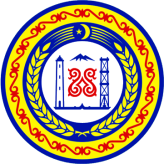 АДМИНИСТРАЦИЯ ДУБА-ЮРТОВСКОГО СЕЛЬСКГО ПОСЕЛЕНИЯ ШАЛИНСКОГО МУНИЦИПАЛЬНОГО РАЙОНА ЧЕЧЕНСКОЙ РЕСПУБЛИКИ(АДМИНИСТРАЦИЯ ДУБА-ЮРТОВСКОГО СЕЛЬСКОГО ПОСЕЛЕНИЯШАЛИНСКОГО МУНИЦИПАЛЬНОГО РАЙОНА)НОХЧИЙН РЕСПУБЛИКАНШЕЛАРА МУНИЦИПАЛЬНИ КIОШТАН ДУЬБИ-ЭВЛАН АДМИНИСТРАЦИ(ШЕЛАРА МУНИЦИПАЛЬНИ КIОШТАН ДУЬБИ-ЭВЛАН АДМИНИСТРАЦИ)ПОСТАНОВЛЕНИЕс. Дуба-ЮртОб утверждении Порядка разработки и Методикиформирования среднесрочного финансового планаДуба-Юртовского сельского поселенияВ соответствии со статьей 174 Бюджетного кодекса Российской Федерации, руководствуясь Уставом Дуба-Юртовского сельского поселения
п о с т а н о в л я ю:Утвердить прилагаемые Порядок разработки среднесрочного финансового плана Дуба-Юртовского сельского поселения и Методику формирования среднесрочного финансового плана Дуба-Юртовского сельского поселения.Настоящее постановление подлежит официальному опубликованию (обнародованию) на официальном сайте муниципального образования
Дуба-Юртовского сельского поселения в сети «Интернет».Настоящее постановление вступает в силу со дня его официального обнародования.Глава администрации                                                              С-Х.А. НаурбиевУТВЕРЖДЕНпостановлением главы администрацииДуба-Юртовского сельского поселенияот 00.00.2020г. № 00-пПОРЯДОКразработки среднесрочного финансового планаДуба-Юртовского сельского поселения1. Настоящий Порядок регламентирует процедуру разработки среднесрочного финансового плана Дуба-Юртовского сельского поселения.(далее – среднесрочный финансовый план) в целях обеспечения системности планирования и установления единого порядка формирования основных параметров бюджета Дуба-Юртовского сельского поселения Среднесрочный финансовый план составляется в соответствии с действующим на момент начала разработки проекта налоговым и бюджетным законодательством.2. Среднесрочный финансовый план разрабатывается на три года, из которых: первый год – очередной финансовый год, на который осуществляется разработка проекта бюджета поселения; следующего года
– плановый период, на протяжении которого прослеживаются результаты заявленной финансово-экономической политики по показателям в соответствии с приложениями № 1-2 к настоящему Порядку.3. Субъекты бюджетного планирования – главные распорядители средств бюджета Дуба-Юртовского сельского поселения предоставляют материалы и сведения, необходимые для разработки среднесрочного финансового плана в соответствии с порядком и методикой планирования бюджетных ассигнований, утверждаемым главным специалистом администрации Дуба-Юртовского сельского поселения.4. Разработку среднесрочного финансового плана осуществляет главный специалист администрации Дуба-Юртовского сельского поселения в сроки, установленные для разработки проекта бюджета Дуба-Юртовского сельского поселения на очередной финансовый год. По предложениям главного специалиста администрации Дуба-Юртовского сельского поселения показатели могут детализироваться и (или) изменяться с учетом необходимости выделения средств на решение задач бюджетного обеспечения в соответствующем году.5. Исходной базой для формирования среднесрочного финансового плана является бюджет на текущий финансовый год.Для расчета отдельных показателей среднесрочного финансового плана могут быть использованы данные отчета об исполнении консолидированного бюджета Дуба-Юртовского сельского поселения за отчетный финансовый год и ожидаемое исполнение консолидированного бюджета
Дуба-Юртовского сельского поселения за текущий финансовый год.6. Проект среднесрочного финансового плана утверждается администрацией Дуба-Юртовского сельского поселения и вносится на рассмотрение и утверждение Совету депутатов Дуба-Юртовского сельского поселения одновременно с проектом бюджета.7. Среднесрочный финансовый план ежегодно корректируется с учетом:- уточнения показателей прогноза социально-экономического развития Дуба-Юртовского сельского поселения;- изменений основных направлений бюджетной и налоговой политики Дуба-Юртовского сельского поселения;- изменений федерального, регионального законодательства, органов местного самоуправления;изменений прогнозного плана (программы) приватизации муниципального имущества Дуба-Юртовского сельского поселения;- изменений объема средств, предусмотренных региональными, муниципальными и ведомственными программами, включая адресную инвестиционную программу;- изменений показателей по сети, штатам и контингентам муниципальных учреждений, финансирование которых осуществляется за счет средств бюджета Дуба-Юртовского сельского поселения;- изменений  численности населения (отдельных групп населения),
потребителей соответствующих муниципальных  услуг, других показателей,
влияющих на стоимость предоставления муниципальных услуг при
распределении межбюджетных трансфертов;- изменений объемов межбюджетных трансфертов от других бюджетов бюджетной системы;- изменений процентных ставок по долговым обязательствам,
наступающим в очередном финансовом году;- иных непредвиденных обстоятельств.Значения показателей среднесрочного финансового плана и
основных показателей проекта бюджета Дуба-Юртовского сельского поселения должны соответствовать друг другу.Приложение № 1к Порядку разработки среднесрочногофинансового плана Дуба-Юртовскогосельского поселенияСреднесрочный финансовый план Дуба-Юртовского сельского поселения на 2020 год (тыс. рублей)от 00 января 2020г.№00-пПоказателиОтчетный финансовый год 2018г.Текущий финансовый год 2019г.Очередной2020гПлановый периодПлановый периодПоказателиОтчетный финансовый год 2018г.Текущий финансовый год 2019г.Очередной2020г1-й год2-й год123456Местные бюджеты поселенийМестные бюджеты поселенийМестные бюджеты поселенийМестные бюджеты поселенийМестные бюджеты поселенийМестные бюджеты поселенийДоходы - всего 6659291105900789000в том числе: безвозмездные поступления 872306877657277371429Расходы9388997,8588716278160429Дефицит (-), профицит (+) 0Верхний предел муниципального долга 000Консолидированный бюджет поселения (без учета межбюджетных трансфертов между районом и бюджетами поселений)Консолидированный бюджет поселения (без учета межбюджетных трансфертов между районом и бюджетами поселений)Консолидированный бюджет поселения (без учета межбюджетных трансфертов между районом и бюджетами поселений)Консолидированный бюджет поселения (без учета межбюджетных трансфертов между районом и бюджетами поселений)Консолидированный бюджет поселения (без учета межбюджетных трансфертов между районом и бюджетами поселений)Консолидированный бюджет поселения (без учета межбюджетных трансфертов между районом и бюджетами поселений)Доходы Расходы Дефицит (-), профицит (+) Итого по бюджетной системе поселения(без учета межбюджетных трансфертов между бюджетами)Итого по бюджетной системе поселения(без учета межбюджетных трансфертов между бюджетами)Итого по бюджетной системе поселения(без учета межбюджетных трансфертов между бюджетами)Итого по бюджетной системе поселения(без учета межбюджетных трансфертов между бюджетами)Итого по бюджетной системе поселения(без учета межбюджетных трансфертов между бюджетами)Итого по бюджетной системе поселения(без учета межбюджетных трансфертов между бюджетами)Доходы Расходы Дефицит (-), профицит (+) 